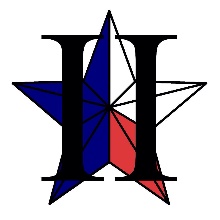 TEXAS JUNIOR COLLEGE STUDENT GOVERNMENT ASSOCIATIONREGION II EXECUTIVE BOARD MEETINGWednesday, July 11, 1:00 pm, North Central Texas College, Gainesville Campus, Room 127Call to Order (1:54 pm)Roll Call- Quorum has been met. Reading and Approval of the Agenda Motion: Sustain the motion as being written-motion made by parliamentarian.Public Relations Officer- 2nd the motionNo discussionNo abstentionI’s have itMotion carried.Reading and Approval of Minutes from Last Meeting as being written- Motion by Parliamentarian-approved as written Host school- 2nd the motion No discussion No abstentionI’s have it Motion carriedOfficer ReportsHost School- nothing to reportVakayla Wilford, North Central Texas CollegePublic RelationsRuth Espinoza, Mountain View College- Applications for committee chairs and co-chairs are emailed to all the schools. Also, the application for Region II Vice President position has also been emailed. I will be updating the website very soon and will be working on the pictures and biography of the executive board.Parliamentarian- Mhakeda Shillingford, North Lake College- Work on Robert’s Rules of OrderSecretary- Nothing to reportRufeda Ali, Brookhaven CollegePresident- El Centro is running for Vice President position and the representative is also here. After receiving all the applications, Region II Vice President will be decided. Advisor- Thank you host school for hosting us in your campus. Old Business- ConferenceDates- Parliamentarian made a motion to amend the date of fall conference from November 10, 2018 to October 13,2018.Public Relations Officer- 2nd the motion No discussion No abstention I’s have itMotion carriedLocation- Fall conference in North Central Texas College (Gainesville, TX)Theme Ideas – Short listed the themes- Rising star and hunger games. The final theme would be decided in upcoming meetings. Officer and Committee Chair Positions- August 1st- due/ resent applicationPublic relations Officer made a motion to appoint El Centro as Vice PresidentHost school- 2nd the motion No I’s and Nays Motion diesService Projects – To have a standing committee of service. Motion made by Parliamentarian. Host school- 2nd the motionNo discussionNo abstention  I’s have it Motion carriedSocial- The committee assigned for socials will handle this department. Also, if any ideas it could be discussed in further meetings. New BusinessCampus Tour- Already had it todayContact List- It needs to be reviewed AnnouncementsAdjournment- (3:28 pm)